La Junta de Planificación (JP) tiene la tarea de garantizar el desarrollo de una sociedad basada en una economía sustentable, conservando y protegiendo el ambiente para beneficio de las generaciones presentes y futurasDirectorio de JPAlgunos de los servicios ofrecidos por la agencia son los siguientes:Evaluar y publicar toda la información pertinente a los factores que determinan el desarrollo de la situación económica del País para el bienestar de la población. Desarrollar y publicar los indicadores sociales que incluyen aspectos tales como: vivienda, salud, educación, asuntos de la mujer, personas de edad avanzada, juventud y seguridad. Diseminar rápida y ampliamente los datos socioeconómicos mediante informes y publicaciones. Colaborar en el diseño de un sistema de inteligencia económico para identificar oportunidades para las empresas exportadoras de bienes y servicios. 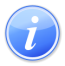 Descripción del Servicio 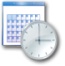 Lugar y Horario de Servicio 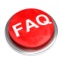 Preguntas Frecuentes